KRAJINA A ŽIVOTNÍ PROSTŘEDÍPracuj s učebnicí na str. 86 dole:Krajiny Země se utvářely po ...............................   .................................  .......................Před ........................... .....................................  ...................... začal přírodu ovlivňovat i ................................Přetvářel přírodní krajinu na krajinu ....................................Tato přeměna se urychlila před ...................................... lety. Došlo ke změně způsobu života ............................... z ............................ a ............................. na ...................................Proč začal člověk odlesňovat krajinu? ......................................................................................Zásahy do krajiny zesílily v .............................. století, s rostoucím ............................................................................ a dramatickým ............................  .......................... .............................na Zemi.Nejvíce je lidskou činností pozměněna oblast ...............................  ...................................Pracuj s učebnicí na str. 87:Největší zásahy postihly v poslední době oblasti těžby ....................... v ...........................................................   ...................................	.............................................................................................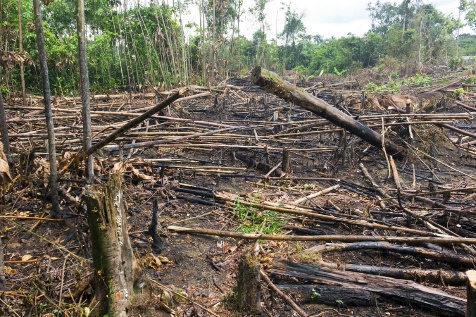 Pracuj se zajímavostmi Z na str. 87:Které problémy způsobuje kácení tropického deštného lesa? ................................................................................................................................................................................................Které problémy způsobuje kácení tropického deštného lesa lidem? ...................................................................................................................Nejméně jsou pozměněny ...................................   ..................................